John A. Crookshank Elementary School School Advisory CouncilApril 28, 20224:00-5:00 pmAgenda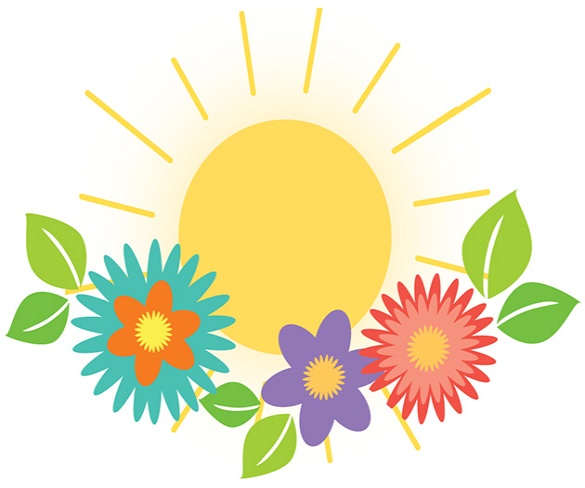 Welcome and IntroductionsReview of March’s minutesTreasurer’s ReportPrincipal’s AgendaOther BusinessSchool Recognition FundsNext SAC Meeting Date: TBD